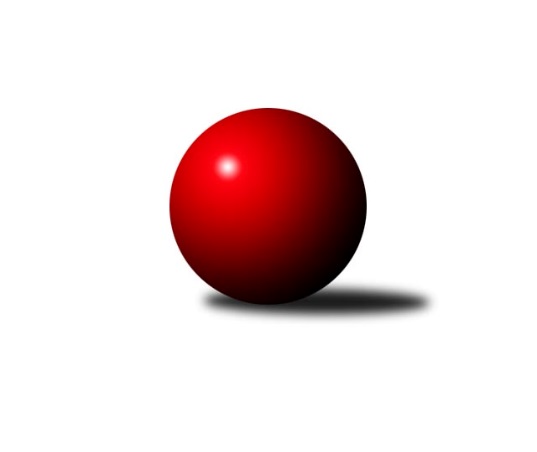 Č.13Ročník 2019/2020	16.7.2024 Divize jih 2019/2020Statistika 13. kolaTabulka družstev:		družstvo	záp	výh	rem	proh	skore	sety	průměr	body	plné	dorážka	chyby	1.	KK PSJ Jihlava B	13	10	0	3	68.5 : 35.5 	(183.5 : 128.5)	3037	20	2058	979	28.7	2.	Sokol Častrov	13	8	1	4	68.0 : 36.0 	(177.0 : 135.0)	2967	17	2019	947	34.2	3.	TJ Tatran Lomnice nad Lužnicí	13	8	0	5	55.5 : 48.5 	(169.0 : 143.0)	2788	16	1918	870	39	4.	TJ Sokol Soběnov	13	7	1	5	59.0 : 45.0 	(152.5 : 159.5)	2806	15	1907	899	33.4	5.	TJ Nová Včelnice	13	7	0	6	53.5 : 50.5 	(160.5 : 151.5)	2815	14	1924	891	31.4	6.	TJ Jiskra Nová Bystřice	13	7	0	6	53.0 : 51.0 	(156.5 : 155.5)	2732	14	1847	884	35.6	7.	TJ Blatná	13	7	0	6	51.0 : 53.0 	(163.5 : 148.5)	2925	14	1992	933	35.9	8.	TJ Sokol Chotoviny	13	5	3	5	55.0 : 49.0 	(167.0 : 145.0)	2884	13	1952	932	37.2	9.	KK Lokomotiva Tábor	13	6	1	6	51.5 : 52.5 	(161.0 : 151.0)	2747	13	1883	864	41.1	10.	TJ Nové Město n.M.	13	4	0	9	45.5 : 58.5 	(138.5 : 173.5)	2900	8	1974	925	32.2	11.	TJ Spartak Pelhřimov	13	3	0	10	35.5 : 68.5 	(137.5 : 174.5)	2760	6	1917	843	39	12.	TJ Slovan Jindřichův Hradec	13	3	0	10	28.0 : 76.0 	(105.5 : 206.5)	2683	6	1902	781	63.3Tabulka doma:		družstvo	záp	výh	rem	proh	skore	sety	průměr	body	maximum	minimum	1.	KK PSJ Jihlava B	7	7	0	0	45.0 : 11.0 	(108.5 : 59.5)	3290	14	3397	3136	2.	TJ Tatran Lomnice nad Lužnicí	7	6	0	1	39.0 : 17.0 	(109.5 : 58.5)	2633	12	2761	2552	3.	TJ Nová Včelnice	7	6	0	1	39.0 : 17.0 	(96.0 : 72.0)	2638	12	2750	2589	4.	Sokol Častrov	8	5	1	2	44.0 : 20.0 	(111.0 : 81.0)	2546	11	2660	2480	5.	TJ Blatná	7	5	0	2	34.0 : 22.0 	(98.5 : 69.5)	3174	10	3268	3078	6.	TJ Jiskra Nová Bystřice	8	5	0	3	37.0 : 27.0 	(104.0 : 88.0)	3200	10	3295	3115	7.	KK Lokomotiva Tábor	8	4	1	3	33.5 : 30.5 	(104.5 : 87.5)	3179	9	3232	3114	8.	TJ Slovan Jindřichův Hradec	4	3	0	1	21.0 : 11.0 	(56.0 : 40.0)	2494	6	2579	2435	9.	TJ Sokol Soběnov	6	2	1	3	24.0 : 24.0 	(72.0 : 72.0)	2564	5	2658	2448	10.	TJ Sokol Chotoviny	2	2	0	0	14.0 : 2.0 	(34.5 : 13.5)	3338	4	3342	3334	11.	TJ Nové Město n.M.	7	2	0	5	23.5 : 32.5 	(75.5 : 92.5)	2574	4	2673	2505	12.	TJ Spartak Pelhřimov	7	2	0	5	20.5 : 35.5 	(76.0 : 92.0)	3175	4	3229	3120Tabulka venku:		družstvo	záp	výh	rem	proh	skore	sety	průměr	body	maximum	minimum	1.	TJ Sokol Soběnov	7	5	0	2	35.0 : 21.0 	(80.5 : 87.5)	2841	10	3251	2545	2.	TJ Sokol Chotoviny	11	3	3	5	41.0 : 47.0 	(132.5 : 131.5)	2842	9	3336	2346	3.	Sokol Častrov	5	3	0	2	24.0 : 16.0 	(66.0 : 54.0)	3051	6	3244	2571	4.	KK PSJ Jihlava B	6	3	0	3	23.5 : 24.5 	(75.0 : 69.0)	2995	6	3295	2523	5.	KK Lokomotiva Tábor	5	2	0	3	18.0 : 22.0 	(56.5 : 63.5)	2660	4	3140	2490	6.	TJ Jiskra Nová Bystřice	5	2	0	3	16.0 : 24.0 	(52.5 : 67.5)	2638	4	3073	2359	7.	TJ Nové Město n.M.	6	2	0	4	22.0 : 26.0 	(63.0 : 81.0)	2954	4	3249	2400	8.	TJ Blatná	6	2	0	4	17.0 : 31.0 	(65.0 : 79.0)	2884	4	3262	2517	9.	TJ Tatran Lomnice nad Lužnicí	6	2	0	4	16.5 : 31.5 	(59.5 : 84.5)	2814	4	3236	2330	10.	TJ Spartak Pelhřimov	6	1	0	5	15.0 : 33.0 	(61.5 : 82.5)	2691	2	3144	2439	11.	TJ Nová Včelnice	6	1	0	5	14.5 : 33.5 	(64.5 : 79.5)	2844	2	3198	2466	12.	TJ Slovan Jindřichův Hradec	9	0	0	9	7.0 : 65.0 	(49.5 : 166.5)	2704	0	3012	2276Tabulka podzimní části:		družstvo	záp	výh	rem	proh	skore	sety	průměr	body	doma	venku	1.	KK PSJ Jihlava B	11	9	0	2	62.5 : 25.5 	(161.5 : 102.5)	3006	18 	6 	0 	0 	3 	0 	2	2.	Sokol Častrov	11	8	1	2	63.0 : 25.0 	(154.0 : 110.0)	2926	17 	5 	1 	1 	3 	0 	1	3.	TJ Nová Včelnice	11	6	0	5	45.5 : 42.5 	(141.5 : 122.5)	2872	12 	5 	0 	1 	1 	0 	4	4.	TJ Jiskra Nová Bystřice	11	6	0	5	45.0 : 43.0 	(134.5 : 129.5)	2770	12 	5 	0 	2 	1 	0 	3	5.	TJ Tatran Lomnice nad Lužnicí	11	6	0	5	43.5 : 44.5 	(137.5 : 126.5)	2714	12 	5 	0 	1 	1 	0 	4	6.	TJ Blatná	11	6	0	5	43.0 : 45.0 	(140.0 : 124.0)	2983	12 	4 	0 	2 	2 	0 	3	7.	TJ Sokol Soběnov	11	5	1	5	48.0 : 40.0 	(128.0 : 136.0)	2742	11 	1 	1 	3 	4 	0 	2	8.	KK Lokomotiva Tábor	11	5	1	5	42.5 : 45.5 	(131.0 : 133.0)	2767	11 	4 	1 	2 	1 	0 	3	9.	TJ Sokol Chotoviny	11	3	3	5	41.0 : 47.0 	(132.5 : 131.5)	2842	9 	0 	0 	0 	3 	3 	5	10.	TJ Nové Město n.M.	11	4	0	7	40.5 : 47.5 	(121.0 : 143.0)	2842	8 	2 	0 	4 	2 	0 	3	11.	TJ Spartak Pelhřimov	11	3	0	8	33.5 : 54.5 	(118.5 : 145.5)	2868	6 	2 	0 	5 	1 	0 	3	12.	TJ Slovan Jindřichův Hradec	11	2	0	9	20.0 : 68.0 	(84.0 : 180.0)	2643	4 	2 	0 	1 	0 	0 	8Tabulka jarní části:		družstvo	záp	výh	rem	proh	skore	sety	průměr	body	doma	venku	1.	TJ Sokol Chotoviny	2	2	0	0	14.0 : 2.0 	(34.5 : 13.5)	3338	4 	2 	0 	0 	0 	0 	0 	2.	TJ Tatran Lomnice nad Lužnicí	2	2	0	0	12.0 : 4.0 	(31.5 : 16.5)	2934	4 	1 	0 	0 	1 	0 	0 	3.	TJ Sokol Soběnov	2	2	0	0	11.0 : 5.0 	(24.5 : 23.5)	2922	4 	1 	0 	0 	1 	0 	0 	4.	KK Lokomotiva Tábor	2	1	0	1	9.0 : 7.0 	(30.0 : 18.0)	2936	2 	0 	0 	1 	1 	0 	0 	5.	TJ Blatná	2	1	0	1	8.0 : 8.0 	(23.5 : 24.5)	2915	2 	1 	0 	0 	0 	0 	1 	6.	TJ Jiskra Nová Bystřice	2	1	0	1	8.0 : 8.0 	(22.0 : 26.0)	2839	2 	0 	0 	1 	1 	0 	0 	7.	TJ Slovan Jindřichův Hradec	2	1	0	1	8.0 : 8.0 	(21.5 : 26.5)	2796	2 	1 	0 	0 	0 	0 	1 	8.	TJ Nová Včelnice	2	1	0	1	8.0 : 8.0 	(19.0 : 29.0)	2535	2 	1 	0 	0 	0 	0 	1 	9.	KK PSJ Jihlava B	2	1	0	1	6.0 : 10.0 	(22.0 : 26.0)	3267	2 	1 	0 	0 	0 	0 	1 	10.	Sokol Častrov	2	0	0	2	5.0 : 11.0 	(23.0 : 25.0)	2858	0 	0 	0 	1 	0 	0 	1 	11.	TJ Nové Město n.M.	2	0	0	2	5.0 : 11.0 	(17.5 : 30.5)	2898	0 	0 	0 	1 	0 	0 	1 	12.	TJ Spartak Pelhřimov	2	0	0	2	2.0 : 14.0 	(19.0 : 29.0)	2490	0 	0 	0 	0 	0 	0 	2 Zisk bodů pro družstvo:		jméno hráče	družstvo	body	zápasy	v %	dílčí body	sety	v %	1.	Petr Němec 	Sokol Častrov  	11	/	13	(85%)	33.5	/	52	(64%)	2.	Lukáš Čekal 	Sokol Častrov  	10	/	11	(91%)	30.5	/	44	(69%)	3.	Pavel Domin 	TJ Nová Včelnice  	10	/	12	(83%)	35.5	/	48	(74%)	4.	Petr Hlisnikovský 	TJ Nové Město n.M. 	10	/	13	(77%)	34	/	52	(65%)	5.	Miroslav Pleskal 	KK PSJ Jihlava B 	9	/	10	(90%)	24	/	40	(60%)	6.	Ondřej Matula 	KK PSJ Jihlava B 	9	/	11	(82%)	30	/	44	(68%)	7.	Jaroslav Prommer 	TJ Sokol Soběnov  	9	/	12	(75%)	30	/	48	(63%)	8.	Jiří Vokurka 	TJ Blatná 	9	/	12	(75%)	29.5	/	48	(61%)	9.	Miroslav Němec 	Sokol Častrov  	9	/	12	(75%)	28.5	/	48	(59%)	10.	Libor Hrstka 	TJ Sokol Chotoviny  	9	/	13	(69%)	36	/	52	(69%)	11.	Zbyněk Hein 	TJ Sokol Chotoviny  	9	/	13	(69%)	34	/	52	(65%)	12.	Jaroslav Kolář 	Sokol Častrov  	9	/	13	(69%)	33	/	52	(63%)	13.	Jan Bartoň 	TJ Sokol Chotoviny  	9	/	13	(69%)	31.5	/	52	(61%)	14.	Jaroslav Matějka 	KK PSJ Jihlava B 	9	/	13	(69%)	26.5	/	52	(51%)	15.	Vladimír Kučera 	KK Lokomotiva Tábor 	8	/	10	(80%)	26	/	40	(65%)	16.	Martin Vrecko 	TJ Jiskra Nová Bystřice 	8	/	10	(80%)	24	/	40	(60%)	17.	Milan Šedivý st.	TJ Sokol Soběnov  	8	/	12	(67%)	27	/	48	(56%)	18.	Kamil Pivko 	TJ Nová Včelnice  	8	/	12	(67%)	26	/	48	(54%)	19.	Jiří Doktor 	TJ Tatran Lomnice nad Lužnicí  	8	/	13	(62%)	34.5	/	52	(66%)	20.	Kamil Šedivý 	TJ Sokol Soběnov  	8	/	13	(62%)	28.5	/	52	(55%)	21.	Martin Tyšer 	TJ Nová Včelnice  	8	/	13	(62%)	28	/	52	(54%)	22.	Rudolf Pouzar 	TJ Tatran Lomnice nad Lužnicí  	8	/	13	(62%)	27.5	/	52	(53%)	23.	Michal Votruba 	Sokol Častrov  	7	/	10	(70%)	21.5	/	40	(54%)	24.	Marek Baštýř 	TJ Tatran Lomnice nad Lužnicí  	7	/	12	(58%)	31.5	/	48	(66%)	25.	Iva Molová 	TJ Jiskra Nová Bystřice 	7	/	13	(54%)	29.5	/	52	(57%)	26.	Martin Filakovský 	TJ Jiskra Nová Bystřice 	7	/	13	(54%)	26.5	/	52	(51%)	27.	Jan Cukr 	TJ Slovan Jindřichův Hradec  	7	/	13	(54%)	25.5	/	52	(49%)	28.	Jakub Čopák 	KK PSJ Jihlava B 	6.5	/	9	(72%)	26.5	/	36	(74%)	29.	Petra Hodoušková 	KK Lokomotiva Tábor 	6.5	/	13	(50%)	27	/	52	(52%)	30.	Roman Grznárik 	TJ Sokol Soběnov  	6	/	6	(100%)	13.5	/	24	(56%)	31.	Lucie Smrčková 	TJ Spartak Pelhřimov 	6	/	10	(60%)	21.5	/	40	(54%)	32.	Zdeněk Zeman 	KK Lokomotiva Tábor 	6	/	11	(55%)	24	/	44	(55%)	33.	Michal Miko 	TJ Nové Město n.M. 	6	/	11	(55%)	16	/	44	(36%)	34.	Jan Janů 	TJ Spartak Pelhřimov 	6	/	12	(50%)	27	/	48	(56%)	35.	Josef Mikeš 	TJ Blatná 	6	/	12	(50%)	25	/	48	(52%)	36.	Karel Hlisnikovský 	TJ Nové Město n.M. 	6	/	12	(50%)	22	/	48	(46%)	37.	Marek Chvátal 	TJ Jiskra Nová Bystřice 	6	/	13	(46%)	30	/	52	(58%)	38.	Marcel Pouznar 	KK Lokomotiva Tábor 	6	/	13	(46%)	24.5	/	52	(47%)	39.	Jiří Slovák 	TJ Nová Včelnice  	5.5	/	12	(46%)	24	/	48	(50%)	40.	Dan Lexa 	TJ Blatná 	5	/	7	(71%)	18	/	28	(64%)	41.	David Bartoň 	TJ Sokol Chotoviny  	5	/	8	(63%)	15	/	32	(47%)	42.	Lukáš Pavel 	TJ Blatná 	5	/	9	(56%)	20	/	36	(56%)	43.	Jan Vintr 	TJ Spartak Pelhřimov 	5	/	9	(56%)	18	/	36	(50%)	44.	Petr Klimek 	KK Lokomotiva Tábor 	5	/	11	(45%)	24	/	44	(55%)	45.	Martin Pýcha 	TJ Jiskra Nová Bystřice 	5	/	11	(45%)	20	/	44	(45%)	46.	Vladimír Štipl 	TJ Slovan Jindřichův Hradec  	5	/	13	(38%)	18	/	52	(35%)	47.	Josef Šedivý ml.	TJ Sokol Soběnov  	4	/	7	(57%)	15	/	28	(54%)	48.	Stanislav Kníže 	TJ Blatná 	4	/	8	(50%)	17.5	/	32	(55%)	49.	Jiří Vaňata 	TJ Blatná 	4	/	10	(40%)	21.5	/	40	(54%)	50.	Jan Nosek 	TJ Tatran Lomnice nad Lužnicí  	4	/	10	(40%)	17	/	40	(43%)	51.	Pavel Kořínek 	KK Lokomotiva Tábor 	4	/	11	(36%)	19.5	/	44	(44%)	52.	Jiří Hána 	TJ Slovan Jindřichův Hradec  	4	/	12	(33%)	19.5	/	48	(41%)	53.	Jiří Loučka 	TJ Nové Město n.M. 	4	/	12	(33%)	16.5	/	48	(34%)	54.	Pavel Picka 	TJ Slovan Jindřichův Hradec  	4	/	13	(31%)	17.5	/	52	(34%)	55.	Pavel Sáblík 	TJ Nové Město n.M. 	3.5	/	13	(27%)	17	/	52	(33%)	56.	Jan Holšan 	TJ Tatran Lomnice nad Lužnicí  	3	/	4	(75%)	12	/	16	(75%)	57.	Jiří Macko 	KK PSJ Jihlava B 	3	/	5	(60%)	12	/	20	(60%)	58.	Martin Jinda 	KK Lokomotiva Tábor 	3	/	5	(60%)	11	/	20	(55%)	59.	Jan Fořter 	TJ Sokol Chotoviny  	3	/	5	(60%)	10.5	/	20	(53%)	60.	Jiří Havlíček 	Sokol Častrov  	3	/	6	(50%)	11	/	24	(46%)	61.	Zdeněk Doktor 	TJ Tatran Lomnice nad Lužnicí  	3	/	6	(50%)	10	/	24	(42%)	62.	Petr Křemen 	TJ Sokol Chotoviny  	3	/	7	(43%)	13	/	28	(46%)	63.	Luboš Bervida 	TJ Sokol Chotoviny  	3	/	7	(43%)	11.5	/	28	(41%)	64.	Petr Suchý 	TJ Tatran Lomnice nad Lužnicí  	3	/	8	(38%)	13.5	/	32	(42%)	65.	Zdeněk Doktor 	TJ Tatran Lomnice nad Lužnicí  	3	/	9	(33%)	19	/	36	(53%)	66.	Martin Marek 	Sokol Častrov  	3	/	9	(33%)	16.5	/	36	(46%)	67.	Ota Schindler 	TJ Spartak Pelhřimov 	3	/	11	(27%)	18	/	44	(41%)	68.	Tibor Pivko 	TJ Nová Včelnice  	3	/	11	(27%)	17.5	/	44	(40%)	69.	Pavel Škoda 	TJ Nové Město n.M. 	3	/	12	(25%)	18	/	48	(38%)	70.	Stanislav Neugebauer 	TJ Nová Včelnice  	3	/	13	(23%)	20.5	/	52	(39%)	71.	Lukáš Pitrák 	TJ Spartak Pelhřimov 	2.5	/	8	(31%)	13	/	32	(41%)	72.	Tereza Buďová 	TJ Nové Město n.M. 	2	/	2	(100%)	6	/	8	(75%)	73.	Jiří Ouhel 	KK PSJ Jihlava B 	2	/	2	(100%)	6	/	8	(75%)	74.	Vít Jírovec 	KK PSJ Jihlava B 	2	/	2	(100%)	6	/	8	(75%)	75.	Jaroslava Kulhanová 	TJ Sokol Soběnov  	2	/	3	(67%)	6	/	12	(50%)	76.	Marek Augustin 	TJ Jiskra Nová Bystřice 	2	/	4	(50%)	10.5	/	16	(66%)	77.	Libor Linhart 	TJ Spartak Pelhřimov 	2	/	4	(50%)	8	/	16	(50%)	78.	Josef Ferenčík 	TJ Sokol Soběnov  	2	/	4	(50%)	6	/	16	(38%)	79.	Lukáš Lavička 	TJ Nová Včelnice  	2	/	5	(40%)	9	/	20	(45%)	80.	Marek Běhoun 	TJ Jiskra Nová Bystřice 	2	/	5	(40%)	8	/	20	(40%)	81.	Vítek Kobliha 	TJ Blatná 	2	/	7	(29%)	12	/	28	(43%)	82.	Bohuslav Šedivý 	TJ Sokol Soběnov  	2	/	7	(29%)	11.5	/	28	(41%)	83.	Karel Koubek 	TJ Blatná 	2	/	8	(25%)	14.5	/	32	(45%)	84.	Tomáš Rysl 	TJ Spartak Pelhřimov 	2	/	10	(20%)	17	/	40	(43%)	85.	Luboš Strnad 	KK PSJ Jihlava B 	1	/	1	(100%)	4	/	4	(100%)	86.	Josef Šebek 	TJ Nové Město n.M. 	1	/	1	(100%)	4	/	4	(100%)	87.	Daniel Braun 	KK PSJ Jihlava B 	1	/	1	(100%)	4	/	4	(100%)	88.	Matyáš Stránský 	KK PSJ Jihlava B 	1	/	1	(100%)	3	/	4	(75%)	89.	Zdeněk Topinka 	TJ Nové Město n.M. 	1	/	1	(100%)	3	/	4	(75%)	90.	Jan Kotyza 	KK PSJ Jihlava B 	1	/	1	(100%)	3	/	4	(75%)	91.	Anna Kuběnová 	TJ Nové Město n.M. 	1	/	1	(100%)	2	/	4	(50%)	92.	Jiří Partl 	KK PSJ Jihlava B 	1	/	2	(50%)	5.5	/	8	(69%)	93.	Josef Šedivý st.	TJ Sokol Soběnov  	1	/	2	(50%)	5	/	8	(63%)	94.	Karel Slimáček 	KK PSJ Jihlava B 	1	/	2	(50%)	5	/	8	(63%)	95.	Miroslava Matejková 	TJ Spartak Pelhřimov 	1	/	2	(50%)	3	/	8	(38%)	96.	Milan Šedivý ml.	TJ Sokol Soběnov  	1	/	2	(50%)	3	/	8	(38%)	97.	Martin Hlaváč 	KK Lokomotiva Tábor 	1	/	2	(50%)	2	/	8	(25%)	98.	Jiří Kačo 	TJ Slovan Jindřichův Hradec  	1	/	3	(33%)	5.5	/	12	(46%)	99.	Václav Novotný 	TJ Spartak Pelhřimov 	1	/	3	(33%)	4	/	12	(33%)	100.	Jan Baudyš 	TJ Jiskra Nová Bystřice 	1	/	3	(33%)	4	/	12	(33%)	101.	Zdeněk Švehlík 	KK PSJ Jihlava B 	1	/	6	(17%)	9.5	/	24	(40%)	102.	Josef Směták 	TJ Spartak Pelhřimov 	1	/	6	(17%)	6.5	/	24	(27%)	103.	Jaroslav Opl 	TJ Slovan Jindřichův Hradec  	1	/	12	(8%)	10	/	48	(21%)	104.	Jan Slipka 	TJ Tatran Lomnice nad Lužnicí  	0.5	/	1	(50%)	2	/	4	(50%)	105.	Libor Slezák 	TJ Blatná 	0	/	1	(0%)	2	/	4	(50%)	106.	Václav Rychtařík ml.	KK PSJ Jihlava B 	0	/	1	(0%)	2	/	4	(50%)	107.	Jan Holeček 	TJ Tatran Lomnice nad Lužnicí  	0	/	1	(0%)	1	/	4	(25%)	108.	Karel Pecha 	TJ Spartak Pelhřimov 	0	/	1	(0%)	1	/	4	(25%)	109.	Lucie Mušková 	TJ Sokol Soběnov  	0	/	1	(0%)	1	/	4	(25%)	110.	Jan Daniel 	TJ Spartak Pelhřimov 	0	/	1	(0%)	0.5	/	4	(13%)	111.	Petra Mertlová 	TJ Jiskra Nová Bystřice 	0	/	1	(0%)	0	/	4	(0%)	112.	Ondřej Novák 	KK Lokomotiva Tábor 	0	/	2	(0%)	3	/	8	(38%)	113.	Markéta Šedivá 	TJ Sokol Soběnov  	0	/	2	(0%)	2	/	8	(25%)	114.	Olga Čutková 	TJ Sokol Soběnov  	0	/	2	(0%)	1	/	8	(13%)	115.	Karel Loskot 	TJ Jiskra Nová Bystřice 	0	/	2	(0%)	0	/	8	(0%)	116.	Martin Čopák 	KK PSJ Jihlava B 	0	/	3	(0%)	4	/	12	(33%)	117.	Martin Dolák 	KK PSJ Jihlava B 	0	/	4	(0%)	7	/	16	(44%)	118.	Pavel Čurda 	TJ Sokol Soběnov  	0	/	4	(0%)	2	/	16	(13%)	119.	Miroslav Vacko 	TJ Sokol Chotoviny  	0	/	6	(0%)	8.5	/	24	(35%)	120.	Josef Holický 	TJ Slovan Jindřichův Hradec  	0	/	12	(0%)	9.5	/	48	(20%)Průměry na kuželnách:		kuželna	průměr	plné	dorážka	chyby	výkon na hráče	1.	TJ Sokol Chotoviny, 1-4	3227	2202	1024	42.3	(537.9)	2.	KK PSJ Jihlava, 1-4	3218	2174	1044	38.2	(536.4)	3.	Pelhřimov, 1-4	3188	2161	1027	38.6	(531.5)	4.	TJ Jiskra Nová Bystřice, 1-4	3161	2149	1011	39.4	(526.8)	5.	Tábor, 1-4	3154	2159	994	44.9	(525.8)	6.	TJ Blatná, 1-4	3136	2145	990	38.6	(522.7)	7.	TJ Nové Město n.M., 1-2	2578	1752	825	32.3	(429.7)	8.	TJ Nová Včelnice, 1-2	2568	1768	799	37.2	(428.1)	9.	Soběnov, 1-2	2565	1765	799	32.7	(427.6)	10.	Lomnice n.L., 1-2	2560	1769	791	34.6	(426.8)	11.	Sokol Častrov, 1-2	2512	1725	786	32.8	(418.7)	12.	TJ Jindřichův Hradec, 1-2	2463	1724	738	44.0	(410.6)Nejlepší výkony na kuželnách:TJ Sokol Chotoviny, 1-4TJ Sokol Chotoviny 	3342	13. kolo	Jan Bartoň 	TJ Sokol Chotoviny 	610	13. koloTJ Sokol Chotoviny 	3334	12. kolo	Libor Hrstka 	TJ Sokol Chotoviny 	593	13. koloKK PSJ Jihlava B	3221	12. kolo	Libor Hrstka 	TJ Sokol Chotoviny 	588	12. koloTJ Slovan Jindřichův Hradec 	3012	13. kolo	Jan Bartoň 	TJ Sokol Chotoviny 	583	12. kolo		. kolo	Ondřej Matula 	KK PSJ Jihlava B	578	12. kolo		. kolo	Zbyněk Hein 	TJ Sokol Chotoviny 	577	13. kolo		. kolo	Zbyněk Hein 	TJ Sokol Chotoviny 	571	12. kolo		. kolo	Martin Čopák 	KK PSJ Jihlava B	565	12. kolo		. kolo	Petr Křemen 	TJ Sokol Chotoviny 	548	12. kolo		. kolo	Zdeněk Švehlík 	KK PSJ Jihlava B	533	12. koloKK PSJ Jihlava, 1-4KK PSJ Jihlava B	3397	5. kolo	Jakub Čopák 	KK PSJ Jihlava B	615	5. koloKK PSJ Jihlava B	3374	3. kolo	Milan Šedivý st.	TJ Sokol Soběnov 	602	3. koloKK PSJ Jihlava B	3313	13. kolo	Jan Kotyza 	KK PSJ Jihlava B	601	5. koloKK PSJ Jihlava B	3300	7. kolo	Daniel Braun 	KK PSJ Jihlava B	596	7. koloKK PSJ Jihlava B	3284	9. kolo	Jakub Čopák 	KK PSJ Jihlava B	592	3. koloTJ Nové Město n.M.	3249	13. kolo	Jaroslav Matějka 	KK PSJ Jihlava B	579	3. koloTJ Blatná	3240	9. kolo	Vít Jírovec 	KK PSJ Jihlava B	575	9. koloKK PSJ Jihlava B	3226	11. kolo	Zbyněk Hein 	TJ Sokol Chotoviny 	575	1. koloTJ Sokol Soběnov 	3202	3. kolo	Karel Koubek 	TJ Blatná	573	9. koloTJ Nová Včelnice 	3198	7. kolo	Jaroslav Matějka 	KK PSJ Jihlava B	573	7. koloPelhřimov, 1-4TJ Sokol Chotoviny 	3336	7. kolo	Petr Němec 	Sokol Častrov 	604	10. koloKK PSJ Jihlava B	3295	6. kolo	Lucie Smrčková 	TJ Spartak Pelhřimov	603	1. koloTJ Blatná	3262	4. kolo	Libor Hrstka 	TJ Sokol Chotoviny 	596	7. koloSokol Častrov 	3244	10. kolo	Jan Bartoň 	TJ Sokol Chotoviny 	584	7. koloTJ Spartak Pelhřimov	3229	4. kolo	Jiří Ouhel 	KK PSJ Jihlava B	583	6. koloTJ Spartak Pelhřimov	3216	1. kolo	Jan Janů 	TJ Spartak Pelhřimov	578	4. koloTJ Nové Město n.M.	3213	8. kolo	Petr Křemen 	TJ Sokol Chotoviny 	574	7. koloTJ Spartak Pelhřimov	3204	8. kolo	Jan Vintr 	TJ Spartak Pelhřimov	573	1. koloTJ Spartak Pelhřimov	3192	2. kolo	Pavel Domin 	TJ Nová Včelnice 	572	2. koloTJ Spartak Pelhřimov	3143	6. kolo	Jan Cukr 	TJ Slovan Jindřichův Hradec 	569	1. koloTJ Jiskra Nová Bystřice, 1-4TJ Jiskra Nová Bystřice	3295	10. kolo	Jiří Doktor 	TJ Tatran Lomnice nad Lužnicí 	597	13. koloTJ Jiskra Nová Bystřice	3291	6. kolo	Jan Holšan 	TJ Tatran Lomnice nad Lužnicí 	581	13. koloTJ Sokol Chotoviny 	3283	9. kolo	Jakub Čopák 	KK PSJ Jihlava B	576	8. koloTJ Jiskra Nová Bystřice	3238	8. kolo	Marek Augustin 	TJ Jiskra Nová Bystřice	576	10. koloTJ Tatran Lomnice nad Lužnicí 	3236	13. kolo	Marek Chvátal 	TJ Jiskra Nová Bystřice	576	9. koloTJ Jiskra Nová Bystřice	3216	9. kolo	Martin Vrecko 	TJ Jiskra Nová Bystřice	571	10. koloSokol Častrov 	3185	1. kolo	Ondřej Matula 	KK PSJ Jihlava B	569	8. koloKK PSJ Jihlava B	3180	8. kolo	Marek Augustin 	TJ Jiskra Nová Bystřice	569	8. koloTJ Jiskra Nová Bystřice	3178	1. kolo	Miroslav Němec 	Sokol Častrov 	567	1. koloTJ Nové Město n.M.	3151	10. kolo	Petr Hlisnikovský 	TJ Nové Město n.M.	566	10. koloTábor, 1-4TJ Sokol Chotoviny 	3261	11. kolo	Petr Hlisnikovský 	TJ Nové Město n.M.	588	1. koloTJ Sokol Soběnov 	3251	13. kolo	Lukáš Čekal 	Sokol Častrov 	569	3. koloTJ Nové Město n.M.	3236	1. kolo	Vladimír Kučera 	KK Lokomotiva Tábor	566	3. koloKK Lokomotiva Tábor	3232	13. kolo	Zdeněk Zeman 	KK Lokomotiva Tábor	564	9. koloKK Lokomotiva Tábor	3226	9. kolo	Milan Šedivý st.	TJ Sokol Soběnov 	563	13. koloKK Lokomotiva Tábor	3220	11. kolo	Libor Hrstka 	TJ Sokol Chotoviny 	563	11. koloKK Lokomotiva Tábor	3180	5. kolo	Vladimír Kučera 	KK Lokomotiva Tábor	562	13. koloKK Lokomotiva Tábor	3171	3. kolo	Martin Filakovský 	TJ Jiskra Nová Bystřice	561	7. koloKK PSJ Jihlava B	3162	10. kolo	Roman Grznárik 	TJ Sokol Soběnov 	558	13. koloKK Lokomotiva Tábor	3161	7. kolo	Vladimír Kučera 	KK Lokomotiva Tábor	557	5. koloTJ Blatná, 1-4TJ Blatná	3268	13. kolo	Lukáš Pavel 	TJ Blatná	588	13. koloTJ Blatná	3203	7. kolo	Michal Votruba 	Sokol Častrov 	569	13. koloTJ Blatná	3194	10. kolo	Zbyněk Hein 	TJ Sokol Chotoviny 	568	10. koloTJ Sokol Soběnov 	3192	1. kolo	Jiří Vaňata 	TJ Blatná	567	5. koloTJ Blatná	3170	1. kolo	Jiří Vokurka 	TJ Blatná	563	3. koloSokol Častrov 	3169	13. kolo	Josef Mikeš 	TJ Blatná	562	13. koloTJ Blatná	3162	5. kolo	Dan Lexa 	TJ Blatná	561	3. koloTJ Nová Včelnice 	3148	5. kolo	Josef Mikeš 	TJ Blatná	561	1. koloTJ Blatná	3142	3. kolo	Jiří Vaňata 	TJ Blatná	557	8. koloKK Lokomotiva Tábor	3140	8. kolo	Josef Mikeš 	TJ Blatná	556	10. koloTJ Nové Město n.M., 1-2TJ Nové Město n.M.	2673	2. kolo	Petr Hlisnikovský 	TJ Nové Město n.M.	489	12. koloTJ Sokol Chotoviny 	2657	3. kolo	Karel Hlisnikovský 	TJ Nové Město n.M.	485	2. koloKK Lokomotiva Tábor	2640	12. kolo	Jan Bartoň 	TJ Sokol Chotoviny 	481	3. koloTJ Nová Včelnice 	2632	9. kolo	Vladimír Kučera 	KK Lokomotiva Tábor	479	12. koloTJ Nové Město n.M.	2618	3. kolo	Petr Hlisnikovský 	TJ Nové Město n.M.	473	3. koloTJ Nové Město n.M.	2613	9. kolo	Zbyněk Hein 	TJ Sokol Chotoviny 	470	3. koloTJ Blatná	2586	11. kolo	Karel Hlisnikovský 	TJ Nové Město n.M.	467	9. koloTJ Sokol Soběnov 	2586	5. kolo	Petr Hlisnikovský 	TJ Nové Město n.M.	467	2. koloTJ Nové Město n.M.	2547	12. kolo	Michal Miko 	TJ Nové Město n.M.	466	3. koloTJ Nové Město n.M.	2534	7. kolo	Kamil Pivko 	TJ Nová Včelnice 	464	9. koloTJ Nová Včelnice, 1-2TJ Nová Včelnice 	2750	6. kolo	Jaroslav Prommer 	TJ Sokol Soběnov 	510	10. koloTJ Nová Včelnice 	2640	3. kolo	Pavel Domin 	TJ Nová Včelnice 	501	6. koloTJ Nová Včelnice 	2635	4. kolo	Libor Hrstka 	TJ Sokol Chotoviny 	497	8. koloTJ Nová Včelnice 	2633	10. kolo	Martin Tyšer 	TJ Nová Včelnice 	496	3. koloTJ Nová Včelnice 	2630	8. kolo	Pavel Domin 	TJ Nová Včelnice 	480	4. koloTJ Tatran Lomnice nad Lužnicí 	2622	1. kolo	Zbyněk Hein 	TJ Sokol Chotoviny 	479	8. koloTJ Sokol Chotoviny 	2614	8. kolo	Martin Tyšer 	TJ Nová Včelnice 	474	6. koloTJ Nová Včelnice 	2591	13. kolo	Pavel Domin 	TJ Nová Včelnice 	473	3. koloTJ Nová Včelnice 	2589	1. kolo	Jiří Slovák 	TJ Nová Včelnice 	473	6. koloTJ Sokol Soběnov 	2551	10. kolo	Martin Tyšer 	TJ Nová Včelnice 	472	4. koloSoběnov, 1-2TJ Jiskra Nová Bystřice	2679	11. kolo	Kamil Šedivý 	TJ Sokol Soběnov 	479	2. koloTJ Sokol Soběnov 	2658	11. kolo	Martin Vrecko 	TJ Jiskra Nová Bystřice	479	11. koloTJ Sokol Soběnov 	2597	2. kolo	Iva Molová 	TJ Jiskra Nová Bystřice	478	11. koloTJ Sokol Soběnov 	2592	12. kolo	Josef Šedivý ml.	TJ Sokol Soběnov 	471	12. koloSokol Častrov 	2571	7. kolo	Lucie Smrčková 	TJ Spartak Pelhřimov	470	9. koloTJ Spartak Pelhřimov	2564	9. kolo	Martin Filakovský 	TJ Jiskra Nová Bystřice	467	11. koloTJ Blatná	2561	12. kolo	Milan Šedivý st.	TJ Sokol Soběnov 	458	7. koloTJ Sokol Soběnov 	2560	7. kolo	Jan Bartoň 	TJ Sokol Chotoviny 	457	4. koloTJ Sokol Soběnov 	2530	4. kolo	Jaroslav Prommer 	TJ Sokol Soběnov 	457	12. koloTJ Sokol Chotoviny 	2522	4. kolo	Josef Šedivý ml.	TJ Sokol Soběnov 	456	11. koloLomnice n.L., 1-2TJ Tatran Lomnice nad Lužnicí 	2761	2. kolo	Marek Baštýř 	TJ Tatran Lomnice nad Lužnicí 	495	2. koloTJ Tatran Lomnice nad Lužnicí 	2726	10. kolo	Martin Vrecko 	TJ Jiskra Nová Bystřice	480	2. koloTJ Tatran Lomnice nad Lužnicí 	2631	12. kolo	Marek Baštýř 	TJ Tatran Lomnice nad Lužnicí 	477	10. koloTJ Tatran Lomnice nad Lužnicí 	2627	4. kolo	Jan Holšan 	TJ Tatran Lomnice nad Lužnicí 	476	10. koloTJ Tatran Lomnice nad Lužnicí 	2579	6. kolo	Rudolf Pouzar 	TJ Tatran Lomnice nad Lužnicí 	473	11. koloTJ Sokol Chotoviny 	2568	6. kolo	Jiří Doktor 	TJ Tatran Lomnice nad Lužnicí 	472	12. koloTJ Sokol Soběnov 	2558	8. kolo	Jiří Doktor 	TJ Tatran Lomnice nad Lužnicí 	472	2. koloTJ Tatran Lomnice nad Lužnicí 	2557	11. kolo	Rudolf Pouzar 	TJ Tatran Lomnice nad Lužnicí 	470	12. koloTJ Tatran Lomnice nad Lužnicí 	2552	8. kolo	Jiří Doktor 	TJ Tatran Lomnice nad Lužnicí 	469	4. koloTJ Jiskra Nová Bystřice	2530	2. kolo	Zdeněk Doktor 	TJ Tatran Lomnice nad Lužnicí 	464	10. koloSokol Častrov, 1-2Sokol Častrov 	2660	2. kolo	Ondřej Matula 	KK PSJ Jihlava B	499	4. koloKK PSJ Jihlava B	2589	4. kolo	Zbyněk Hein 	TJ Sokol Chotoviny 	486	5. koloSokol Častrov 	2576	6. kolo	Petr Němec 	Sokol Častrov 	469	6. koloSokol Častrov 	2560	11. kolo	Lukáš Čekal 	Sokol Častrov 	468	4. koloTJ Jiskra Nová Bystřice	2551	12. kolo	Lukáš Čekal 	Sokol Častrov 	467	2. koloSokol Častrov 	2549	9. kolo	Petr Němec 	Sokol Častrov 	465	2. koloSokol Častrov 	2547	12. kolo	Jaroslav Kolář 	Sokol Častrov 	462	6. koloTJ Sokol Chotoviny 	2531	5. kolo	Lukáš Čekal 	Sokol Častrov 	456	12. koloTJ Blatná	2517	2. kolo	Lukáš Čekal 	Sokol Častrov 	449	9. koloSokol Častrov 	2505	5. kolo	Libor Hrstka 	TJ Sokol Chotoviny 	448	5. koloTJ Jindřichův Hradec, 1-2TJ Slovan Jindřichův Hradec 	2579	12. kolo	Jaroslav Prommer 	TJ Sokol Soběnov 	462	6. koloTJ Sokol Soběnov 	2545	6. kolo	Jiří Hána 	TJ Slovan Jindřichův Hradec 	451	4. koloTJ Slovan Jindřichův Hradec 	2503	4. kolo	Vladimír Štipl 	TJ Slovan Jindřichův Hradec 	449	4. koloTJ Slovan Jindřichův Hradec 	2460	6. kolo	Jiří Hána 	TJ Slovan Jindřichův Hradec 	448	12. koloTJ Spartak Pelhřimov	2439	12. kolo	Pavel Picka 	TJ Slovan Jindřichův Hradec 	447	12. koloTJ Slovan Jindřichův Hradec 	2435	2. kolo	Jaroslav Opl 	TJ Slovan Jindřichův Hradec 	444	12. koloTJ Nové Město n.M.	2400	4. kolo	Josef Ferenčík 	TJ Sokol Soběnov 	438	6. koloTJ Sokol Chotoviny 	2346	2. kolo	Vladimír Štipl 	TJ Slovan Jindřichův Hradec 	437	6. kolo		. kolo	Jan Cukr 	TJ Slovan Jindřichův Hradec 	436	4. kolo		. kolo	Jan Cukr 	TJ Slovan Jindřichův Hradec 	431	2. koloČetnost výsledků:	8.0 : 0.0	6x	7.0 : 1.0	14x	6.5 : 1.5	1x	6.0 : 2.0	16x	5.5 : 2.5	1x	5.0 : 3.0	11x	4.0 : 4.0	3x	3.0 : 5.0	9x	2.0 : 6.0	9x	1.5 : 6.5	1x	1.0 : 7.0	7x